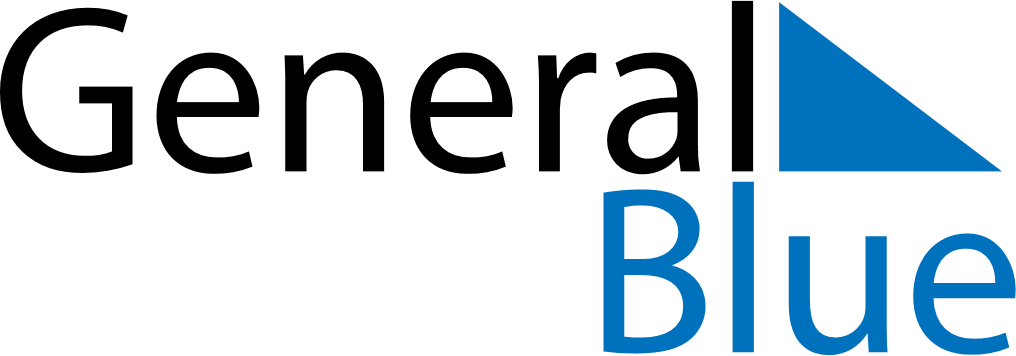 January 2024January 2024January 2024January 2024January 2024January 2024Huskvarna, Joenkoeping, SwedenHuskvarna, Joenkoeping, SwedenHuskvarna, Joenkoeping, SwedenHuskvarna, Joenkoeping, SwedenHuskvarna, Joenkoeping, SwedenHuskvarna, Joenkoeping, SwedenSunday Monday Tuesday Wednesday Thursday Friday Saturday 1 2 3 4 5 6 Sunrise: 8:46 AM Sunset: 3:24 PM Daylight: 6 hours and 38 minutes. Sunrise: 8:46 AM Sunset: 3:26 PM Daylight: 6 hours and 39 minutes. Sunrise: 8:46 AM Sunset: 3:27 PM Daylight: 6 hours and 41 minutes. Sunrise: 8:45 AM Sunset: 3:28 PM Daylight: 6 hours and 43 minutes. Sunrise: 8:45 AM Sunset: 3:30 PM Daylight: 6 hours and 45 minutes. Sunrise: 8:44 AM Sunset: 3:31 PM Daylight: 6 hours and 47 minutes. 7 8 9 10 11 12 13 Sunrise: 8:43 AM Sunset: 3:33 PM Daylight: 6 hours and 49 minutes. Sunrise: 8:43 AM Sunset: 3:35 PM Daylight: 6 hours and 51 minutes. Sunrise: 8:42 AM Sunset: 3:36 PM Daylight: 6 hours and 54 minutes. Sunrise: 8:41 AM Sunset: 3:38 PM Daylight: 6 hours and 57 minutes. Sunrise: 8:40 AM Sunset: 3:40 PM Daylight: 6 hours and 59 minutes. Sunrise: 8:39 AM Sunset: 3:42 PM Daylight: 7 hours and 2 minutes. Sunrise: 8:38 AM Sunset: 3:43 PM Daylight: 7 hours and 5 minutes. 14 15 16 17 18 19 20 Sunrise: 8:37 AM Sunset: 3:45 PM Daylight: 7 hours and 8 minutes. Sunrise: 8:35 AM Sunset: 3:47 PM Daylight: 7 hours and 11 minutes. Sunrise: 8:34 AM Sunset: 3:49 PM Daylight: 7 hours and 15 minutes. Sunrise: 8:33 AM Sunset: 3:51 PM Daylight: 7 hours and 18 minutes. Sunrise: 8:31 AM Sunset: 3:53 PM Daylight: 7 hours and 21 minutes. Sunrise: 8:30 AM Sunset: 3:55 PM Daylight: 7 hours and 25 minutes. Sunrise: 8:28 AM Sunset: 3:58 PM Daylight: 7 hours and 29 minutes. 21 22 23 24 25 26 27 Sunrise: 8:27 AM Sunset: 4:00 PM Daylight: 7 hours and 32 minutes. Sunrise: 8:25 AM Sunset: 4:02 PM Daylight: 7 hours and 36 minutes. Sunrise: 8:24 AM Sunset: 4:04 PM Daylight: 7 hours and 40 minutes. Sunrise: 8:22 AM Sunset: 4:06 PM Daylight: 7 hours and 44 minutes. Sunrise: 8:20 AM Sunset: 4:09 PM Daylight: 7 hours and 48 minutes. Sunrise: 8:18 AM Sunset: 4:11 PM Daylight: 7 hours and 52 minutes. Sunrise: 8:17 AM Sunset: 4:13 PM Daylight: 7 hours and 56 minutes. 28 29 30 31 Sunrise: 8:15 AM Sunset: 4:15 PM Daylight: 8 hours and 0 minutes. Sunrise: 8:13 AM Sunset: 4:18 PM Daylight: 8 hours and 4 minutes. Sunrise: 8:11 AM Sunset: 4:20 PM Daylight: 8 hours and 9 minutes. Sunrise: 8:09 AM Sunset: 4:22 PM Daylight: 8 hours and 13 minutes. 